ПоложениеОб организации деятельности группы общеразвивающей направленностидля детей раннего дошкольного возраста муниципального дошкольного                               образовательного учреждения  «Детский сад № 235» г.  Ярославля1.    Общие  положения.1.1.  Настоящее Положение регламентирует деятельность группы (групп) комбинированной направленности (далее – Группа, Группы) в муниципальном дошкольном образовательном учреждении «Детский сад № 235 » (далее – Учреждение).1.2. Положение  разработано в соответствии с Конституцией РФ, Законом   РФ «Об образовании», ФГОС ДО, Приказом  Министерства Образования и Науки РФ от 30.08.2013 № 1014 «О порядке организации и осуществлении образовательной деятельности по основным образовательным программам дошкольного образования», нормативными правовыми актами РФ и департамента образования мэрии города Ярославля и Ярославской области.1.3.     Группа общеразвивающей  направленности для детей раннего дошкольного возраста (далее – группа общеразвивающей направленности) создается в целях  реализации   прав детей на получение общедоступного и бесплатного дошкольного образования  по основным общеобразовательным программам  дошкольного образования.1.4.  Группа общеразвивающей направленности  является формой организации образовательного процесса.1.5. Группа общеразвивающей направленности функционирует в режиме работы ДОУ – 12 часов. 1.6.     Группа общеразвивающей направленности функционируют в режиме 5-дневной недели. 1.7.   Целью организации Группы общеразвивающей направленности для детей раннего возраста является создание благоприятных условий для полноценного проживания ребенком дошкольного детства, формирование основ базовой культуры личности, всестороннее развитие психических и физических качеств в соответствии с возрастными и индивидуальными особенностями, подготовка к жизни в современном обществе, обеспечение безопасности жизнедеятельности ребенка раннего возраста.1.8. Основными задачами деятельности  Группы являются:- охрана жизни и укрепление физического и психического здоровья детей;- обеспечение познавательно-речевого, социально-личностного, художественно - эстетического и физического развития детей;- осуществление выявления недостатков в развитии;- успешная адаптация и социализация детей;-  взаимодействие с семьями воспитанников для обеспечения полноценного развития детей.2.    Организация деятельности

2.1.     Группа общеразвивающей направленности в МДОУ открывается по решению учредителя на основании  приказа заведующего МДОУ, при наличии необходимых материально-технических условий и кадрового обеспечения. 
2.2.    Группа общеразвивающей направленности открывается в помещении МДОУ, отвечающем требованиям санитарных норм и правилам пожарной безопасности.
2.3.    Группа общеразвивающей направленности оборудуется инвентарем, пособиями согласно требованиям по организации образовательного процесса.
2.4.    Режим работы группы общеразвивающей направленности устанавливается согласно Уставу МДОУ. 
2.5.    Контроль результатов работы группы общеразвивающей направленности осуществляется администрацией МДОУ и родителями (законными представителями).
2.6.    Отношения между МДОУ и  родителями (законными представителями) регулируются договором, заключаемым в установленном порядке. 
2.7.    Питание в группе общеразвивающей направленности организуется в соответствие с Санитарно-эпидемиологическими правилами и нормами «Санитарно-эпидемиологические требования к устройству, содержанию и организации режима работы  дошкольных образовательных организаций».

3.    Порядок  комплектования группы общеразвивающей направленности

3.1.     Порядок комплектования группы общеразвивающей направленности определяется учредителем в соответствии с законодательством Российской Федерации и закрепляется в Уставе МДОУ.
3.2.     В группу общеразвивающей направленности принимаются дети в возрасте от 1,5 до 3 лет.  
3.3.     Прием детей в группу общеразвивающей направленности может проводиться в течение всего года при наличии свободных мест. 
3.4.    Количество детей в группах общеразвивающей направленности определяется исходя из расчета площади групповой (игровой) - в дошкольных группах не менее 2,0 метров квадратных на одного ребенка.
3.5.    Основанием для зачисления в группу общеразвивающей направленности  является:
- заявление родителей (законных представителей);
- оригинал и копия свидетельства о рождении (оригинал предоставляется в целях подтверждения предоставленных сведений);
 - оригинал паспорта одного из родителей (законных представителей) с целью установления личности заявителя;
 - медицинская справка о состоянии здоровья ребенка с заключением о возможности посещения Учреждения (форма № 026/У-2000),
 - для детей с ограниченными возможностями здоровья  - оригинал заключения территориальной психолого-медико-педагогической комиссии с указанием образовательного маршрута.
3.6.     Зачисление детей в Учреждение производится на основании приказа заведующего Учреждением.     
3.7.    Ежедневный утренний прием детей проводят воспитатели, которые опрашивают родителей о состоянии здоровья детей. Выявленные больные дети и дети с подозрением на заболевание в Учреждение не принимаются; заболевших изолируют от здоровых детей до прихода родителей или направляют в лечебное учреждение.
3.8.     После перенесенного заболевания, а также отсутствия более 5 дней (за исключением выходных и праздничных дней), детей принимают в Учреждение только при  наличии справки участкового врача-педиатра с указанием диагноза, длительности заболевания, проведенного лечения, сведений об отсутствии контакта с инфекционными больными, а также рекомендаций по индивидуальному режиму ребенка.
3.9.    Продолжительность образовательного процесса воспитанников общеразвивающей направленности составляет один учебный год (с 01 сентября по 31 мая).  В летний период проводятся занятия художественного-эстетического  и оздоровительного циклов.
3.10.    Перевод воспитанников производится ежегодно на основании  приказа заведующего Учреждением с 01 сентября нового учебного года. В отдельных случаях этот порядок может быть изменен. В целях адаптации, вновь созданная группа комплектуются в течение месяца.      
 4.    Организация образовательного процесса
4.1.     Образовательный процесс организуется в соответствии с основной общеобразовательной программой дошкольного образования муниципального дошкольного образовательного учреждения, разработанной  им самостоятельно на основе примерной основной общеобразовательной программы дошкольного образования и федерального государственного образовательного стандарта к структуре основной общеобразовательной программы дошкольного образования и условиям ее реализации.
4.2.    Основная общеобразовательная программа дошкольного образования муниципального дошкольного образовательного учреждения (далее – образовательная программа) определяет содержание и организацию образовательного процесса и  направлена на формирование культурно-гигиенических навыков, интеллектуальных и личностных качеств, сохранение и укрепление здоровья детей раннего возраста.
4.3.    Образовательный процесс в группе общеразвивающей направленности  включает гибкое содержание и педагогические технологии, обеспечивающие индивидуальное, личностно-ориентированное развитие детей и выполнение государственного образовательного стандарта.
4.4.    Организация воспитательной работы предусматривает создание условий для развития различных видов деятельности с учётом состояния здоровья  детей. 
5.    Организация деятельности педагогического персонала
5.1.     Деятельность воспитателя. 
5.1.1Обогащать детский двигательный опыт, способствовать освоению основных движений, развитию интереса к подвижным играм и согласованным двигательным действиям.2. Обеспечивать смену деятельности детей с учетом степени эмоциональной насыщенности, особенностей двигательной и интеллектуальной активности детей.3. Создать все условия для успешной адаптации каждого ребенка к условиям детского сада.4Укреплять здоровье детей, реализовывать систему закаливания.5.1.2.    Особенностями организации работы воспитателя группы общеразвивающей направленности  являются:
-    планирование (совместно с другими специалистами) и  организация совместной деятельности всех воспитанников группы;
-    обеспечение  индивидуального  подхода  к каждому воспитаннику с учетом рекомендаций специалистов;
-    консультирование  родителей  (законных  представителей) детей по вопросам воспитания ребенка в семье;
-    ведение необходимой документации.
5.2.    Деятельность педагога-психолога.
5.2.1.     Деятельность педагога-психолога    направлена    на    сохранение психического здоровья  каждого  воспитанника  группы.  
5.2.2.     В    функции педагога-психолога входит:
-    психологическое обследование воспитанников группы общеразвивающей направленности;
-    проведение  индивидуальной   и  подгрупповой  коррекционно-психологической работы с воспитанниками группы общеразвивающей направленности;
-    динамическое психолого-педагогическое изучение воспитанников группы общеразвивающей направленности;
-    проведение  консультативной  работы  с  родителями  по вопросам адаптации и  воспитания ребенка в семье;
-    осуществление преемственности в работе МДОУ и семьи;
-    консультирование педагогов группы;
-    ведение необходимой документации.     
 
6.    Штаты и руководство
6.1.    В штатное  расписание МДОУ, обеспечивающее воспитание, обучение, развитие, присмотр, уход и оздоровление детей в группе общеразвивающей направленности  могут быть введены должности воспитателей, педагогов-психологов, учителей-логопедов, и других работников в пределах ассигнований, выделяемых по решению учредителя на эти цели.
6.2.    Руководство группы общеразвивающей направленности  обеспечивает заведующий МДОУ. 
7.    Механизм финансирования группы общеразвивающей направленности
7.1.    Группы   общеразвивающей направленности финансируются   по   соответствующим нормативам финансирования групп общеразвивающей направленности.
7.2.    Установление платы, взимаемой с родителей (законных представителей) за содержание ребенка в группе общеразвивающей направленности, производится в соответствии с законодательством Российской Федерации.
8.    Документация
8.1.     Документами, регулирующими  дошкольное образование детей дошкольного возраста в группе общеразвивающей направленности являются:
-    заявление родителей (законных представителей);
-    приказ заведующего образовательного учреждения об организации деятельности группы общеразвивающей направленности; 
-    табель посещаемости воспитанников группы общеразвивающей направленности; 
-    рабочие программы по дисциплинам образовательных областей с учетом специфики работы группы общеразвивающей направленности; 
-    планирование  образовательной деятельности группы общеразвивающей направленности.
8.2.    Документация воспитателей:
-    планирование организации совместной образовательной  деятельности  всех  воспитанников группы общеразвивающей направленности;
-    мониторинг образовательной деятельности;
-    результаты педагогической  диагностики.
8.3.    При     необходимости  документация, указанная в п. 8.2. может быть изменена в соответствие с локальными актами МДОУ.
    9.    Имущество
9.1    Образовательное учреждение в своей деятельности использует имущество и оборудование, находящееся на балансе МДОУ.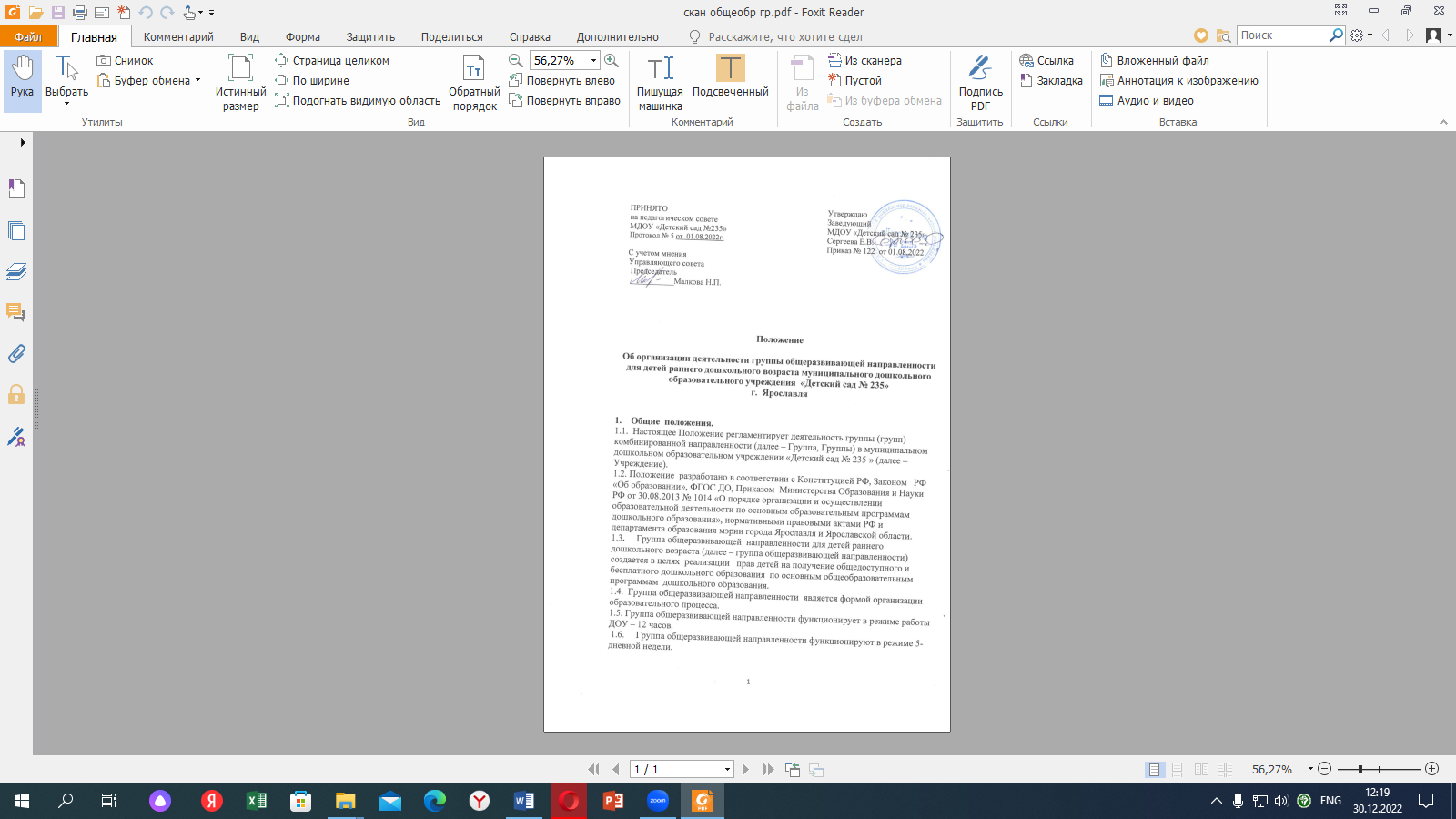 